Board of Trustees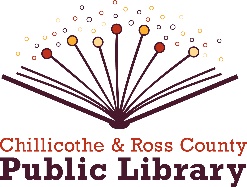 Regular MeetingWednesday, March 9, 20224:30 p.m. – Call to OrderPublic CommentCONSENT AGENDA REPORTS [ACTION]:The consent agenda was presented via email prior to the meeting. Items may be removed from the consent agenda on the request of any one member. Items not removed may be adopted by general consent with one motion without debate. Removed items may be taken up either immediately after the consent agenda or placed later on the agenda at the discretion of the president.Approve minutes of February Regular meetingFiscal Officer’s report      i. Approve financial reports      ii. Approval of bills      iii. Accept donations       C) Director’s report      i. Activities      ii. Statistics      iii. Announcements and correspondenceOLD BUSINESS:HR policy and job description updates [ACTION]Ratify paying scheduled part-time staff for President’s Day [ACTION]NEW BUSINESS:Staffing [ACTION]:Hire Sid Cory, part-time clerk at Mt. Logan/Main, effective February 28Accept Kelsey Brown’s resignation, part-time clerk at South Salem, effective March 3, 2022Hire Rachel LeMaster, part-time clerk at Paxton, effective March 3, 2022Transfer Michelle Kerns from part-time clerk at Paxton to full-time Technical Processing Clerk, effective March 7Transfer Abby Kunz from part-time Enrichment Clerk to full-time Youth Services Clerk, effective March 21Transfer Sheena Brown from full-time Youth Services Clerk to part-time Enrichment Clerk, effective March 21Chief Fiscal Officer:Approve amended certificate [ACTION]Approve 2022 permanent appropriations [ACTION]Approve new commercial accounts [ACTION]Approve mowing and landscape maintenance contract [ACTION]Approve selling snow plow [ACTION]Main landscaping update [information]